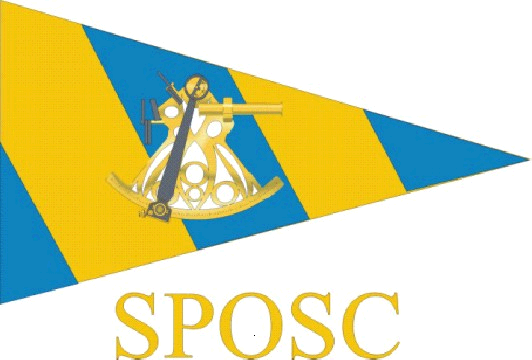  POLICE OFFSHORE SAILING CLUBCOMMITTEE MEETING, Thursday 9thDecember 2010Greenhouse Effect Pub, HovePresent:			Steve Rigby (Chair)Terry ClothierDusty MillerFreya CarterAlan HaffendenDave FreyTara McDonnell				Julia Beckett (Minutes)1.	ApologiesAlwyn Evans, Donna Powell, Gill Hooton, Lindsay Valder-Davis, Kevin Wallis2.	Minutes of Last Meeting (14 01 10) and Matters Arising	The minutes were agreed as accurate	All previous actions were discharged3.		Date and venue for  Action: Julia and Dave Frey to liaise re booking of Haywards Heath Bar and Mezzanine Room for  in New Year4.		SPSA Meeting and Grant	 The SPSA approved the changes to the club rules and this has been recorded in their minutesThe last grant cheque for 2010 has been received and paid into the SPOSC bank accountAction: TC to circulate amended club rules to committee members prior to the  So they can be agreed and taken forward to Action: Julia to include Amended Club Rules as agenda item at  5.		Amendment of Membership RulesAction: TC to circulate amended club rules to committee members prior to the  So they can be agreed and taken forward to Action: Julia to include Amended Club Rules as agenda item at  6.		Election of Officers 2011		The following are proposed as committee members for 2010/11:		Chairman		-	Steve Rigby		Vice Chair	-	Freya Carter		Secretary		-	Julia Beckett		Membership		Secretary		-	Dave Frey		Treasurer		-	Alwyn Evans		Asst. Treasurer	-	Tara McDonnell		Webmaster	-	Dusty Miller		The following are proposed as Club Representatives for 2010/11	Kevin Wallis 		- 	 	Lindsey Valder-	-	 	Gill Hooton		-	 	Alan Haffenden		-		Mark Osbourne		-	Gatwick	Martin Cheesman	-	HQ 		All of the above to be agreed by members at 	Action: Julia to e-mail members to see who might be interested in shadowing committee members with a view to possibly taking on vice committee roles from 2012, subject to members’ sanction. Anyone wishing to be a committee member must be a Sussex Police employee.  7.	Election of Commodore 2011 The committee proposed that Terry Clothier should remain Club Commodore for 2011.8. 	Issue of Club Trophies 2011	Commodore Shield: (for outstanding seamanship) 	-	no nomination this year	Roger Dice Trophy: (for services to the club) 	-	Dusty Miller for producing an 								excellent website	Scuttlebutt Trophy: (best Scuttlebutt article)	-	TC to consider who should 									receive this	Portobello Cup: (greatest RYA achievement)	-	Alan Costello9.	Finance 	There is currently £1800 in the cruising account The racing fund has £1,782-51.This includes £2k sponsorship monies received during PSUK 2009.  A deposit of £300 has been paid to Sunsail for the PSUK 2011.	SR made the comment that the Met Police requested early deposits from forces to secure last year’s prices. However these have in fact gone down. This has meant an increase of £21.50 overall.	There is a loss of £100 on the year. 	It was noted that the hire of racing boats is now more expensive than the hire of cruise boats due to insurance. TC proposed that crew fee for racing be increased to £30 + £1 RNLI contribution. FC commented that the club accounts are currently healthy and events have been subsidised. After a brief discussion it was agreed that  the daily racing rate will be increased to £25 + £1 RNLI contribution with effect from the date of the . The cruising rate of £20 + £1 RNLI contribution will remain the same.It was acknowledged that these rates should be reviewed annually. 	The accounts have been agreed and will be discussed at the 10.	Any Other Business	Wet weather gear	SR confirmed he currently has the wet weather gear.	PSUK  October 2010	TC attended the PSUK . There were no issues. The Sussex PSUK 2009 accounts were agreed.	PSUK 2011  This is being hosted by the Met Police. Sunsail fleet from Port Solent is being used – it is intended to hire their new 40 ft boats. Maximum crew level is 8. Cowes Yacht Haven is being used as the base.	SPOSC 2011 Sailing Calendar	It was agreed that the following events will be offered to Club Members for 2010PSUK 2011 – 8th – 13th May	-	PM and TMc have offered to skipper the support boatOwners Rally – June		-	Action: TC to contact Lenny Wheeler 						to see if he is happy to organise this 						againLong Passage – Sept		-	Frank Hooper and Steve Rigby to 						skipperMet Rally – Oct 			-	Support Boat – PM and FC to 						skipper if funding is availableTC and AE have discussed the possibility of a ‘sojourn for old salts’ event to be funded from the cruising section.Action: TC to discuss the ‘sojourn of old salts’ with AE and see whether this can be funded from the cruising section.11.	Date of Next MeetingSPOSC Committee - , Wednesday 9th February - Haywards Heath Police Station Sports & Social ClubSPOSC  - , Wednesday 9th February - Haywards Heath Police Station Sports & Social Club